Year 8 – Table TennisUnit aimTo develop competence and confidence when playing attacking and defensive shots close up and away from the table To develop competence and confidence when playing attacking and defensive shots close up and away from the table To develop competence and confidence when playing attacking and defensive shots close up and away from the table To develop competence and confidence when playing attacking and defensive shots close up and away from the table To develop competence and confidence when playing attacking and defensive shots close up and away from the table Lesson outcomesRecap backhand push Forehand topspin from a varied feed. Close and away Forehand topspin down the line / cross table Close and away Countering the topspin with a block shot and slice Loop shot Intended knowledgeStudents will know how to feed the ball in correctlyStudents will know how to complete a backhand push correctlyStudents will know how to outwit an opponent with this shotStudents will know how to maintain a score in a game type situationStudents will know how to use a forehand topspin correctlyStudent will know when to use this type of shotStudents will know how to change the direction of the ballStudents will know how to feed the ball in correctly (higher bounce)Students will consider the angle of the bat when playing this shotStudents will know how to use a forehand topspin correctlyStudents will know how to change the direction of the ballStudents will know how to feed the ball in correctly (higher bounce)Students will consider the angle of the bat when playing this shotStudents will know the term “countering” in table tennisStudents will know how to block a ballStudents will know how to use a block shot and a sliceStudents will consider the term loop and apply it to table tennisStudents will know when to use this type of shotStudents will know the technique involved in this shotPrior knowledgeStudents will know how to feed the ball in correctlyStudents will know the basic scoring system for a gameStudents will know the basic rules for a gameStudents will know how to hold the bat correctlyStudents will know how to feed the ball in correctlyStudents will know the basic scoring system for a gameStudents will know the basic rules for a gameStudents will know when to use this type of shotStudents will know how to create topspinStudents will know the techniques involved for a topspinStudents will know why they may need to apply this shotStudents will have attempted this shot during a game Students will know how to feed the ball in correctlyStudents will know the basic scoring system for a gameStudents will know the  rules for a gameLesson 1 - Recap backhand push Do now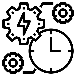 What are the key teaching points for a backhand push?Why is it important that we use this skill in a game?How would you use this skill to outwit an opponent?What are the key teaching points for a backhand push?Why is it important that we use this skill in a game?How would you use this skill to outwit an opponent?What are the key teaching points for a backhand push?Why is it important that we use this skill in a game?How would you use this skill to outwit an opponent?What are the key teaching points for a backhand push?Why is it important that we use this skill in a game?How would you use this skill to outwit an opponent?Teacher exposition(I do)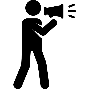 Use the following task card to support with this lesson:Task cards\backhand push task card.docHow to feed the ball correctly:M:\PE\__The Sutton Academy PE department 2018\Schemes of learning and resources\Year 7 and 8 (KS3)\Table Tennis\Useful drills and game ideas\How to feed the ball in table tennis.pdfUse the following task card to support with this lesson:Task cards\backhand push task card.docHow to feed the ball correctly:M:\PE\__The Sutton Academy PE department 2018\Schemes of learning and resources\Year 7 and 8 (KS3)\Table Tennis\Useful drills and game ideas\How to feed the ball in table tennis.pdfUse the following task card to support with this lesson:Task cards\backhand push task card.docHow to feed the ball correctly:M:\PE\__The Sutton Academy PE department 2018\Schemes of learning and resources\Year 7 and 8 (KS3)\Table Tennis\Useful drills and game ideas\How to feed the ball in table tennis.pdfUse the following task card to support with this lesson:Task cards\backhand push task card.docHow to feed the ball correctly:M:\PE\__The Sutton Academy PE department 2018\Schemes of learning and resources\Year 7 and 8 (KS3)\Table Tennis\Useful drills and game ideas\How to feed the ball in table tennis.pdf                              Learning task     (We do / you do) 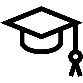                               Learning task     (We do / you do)                               Learning task     (We do / you do)                               Learning task     (We do / you do)                               Learning task     (We do / you do) PracticeSet up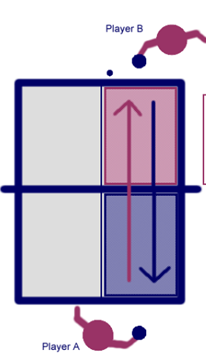 Player A to feed the ball into player B using just one side of the table.10 successful feeds each then swap over.Use the task card to support further and provide additional challenge.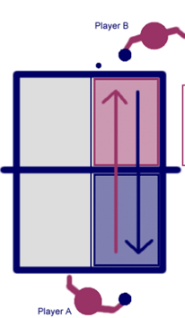 PracticeSet upPlayer A to feed the ball into player B using just one side of the table.10 successful feeds each then swap over.Use the task card to support further and provide additional challenge.PracticeSet upPlayer A to feed the ball into player B using just one side of the table.10 successful feeds each then swap over.Use the task card to support further and provide additional challenge.ApplicationSet upBoth players A and B play a continuous rally down the one side of the table (could additionally move this to full table/diagonal).Maintain rally for 20 shots.Change to the opposite side of the table.GameAllow for a small game, first to 5 points.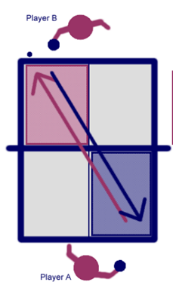 ApplicationSet upBoth players A and B play a continuous rally down the one side of the table (could additionally move this to full table/diagonal).Maintain rally for 20 shots.Change to the opposite side of the table.GameAllow for a small game, first to 5 points.Responsive adaptations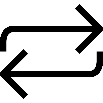 DevelopingOverhead feedProvide large targets to hitSecuringOverhead feedProvide large targets to hit and vary locationSecuringOverhead feedProvide large targets to hit and vary locationMasteringServing feedProvide small targets to hit and vary locationAllow for a gameProgress check questions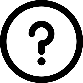 What are the key teaching points for a backhand push?Ready – Preparation – Contact – Follow throughWhy would you use this shot in a game situation?Defensive based shotHow can you use this shot to outwit an opponent?Vary the distance/power/location of shotWhat are the key teaching points for a backhand push?Ready – Preparation – Contact – Follow throughWhy would you use this shot in a game situation?Defensive based shotHow can you use this shot to outwit an opponent?Vary the distance/power/location of shotWhat are the key teaching points for a backhand push?Ready – Preparation – Contact – Follow throughWhy would you use this shot in a game situation?Defensive based shotHow can you use this shot to outwit an opponent?Vary the distance/power/location of shotWhat are the key teaching points for a backhand push?Ready – Preparation – Contact – Follow throughWhy would you use this shot in a game situation?Defensive based shotHow can you use this shot to outwit an opponent?Vary the distance/power/location of shotErrors or misconceptions to look out for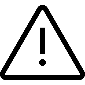 Holding the bat incorrectlyAngle of the bat for a backhand pushPower of the shotPositioning and stanceHolding the bat incorrectlyAngle of the bat for a backhand pushPower of the shotPositioning and stanceHolding the bat incorrectlyAngle of the bat for a backhand pushPower of the shotPositioning and stanceHolding the bat incorrectlyAngle of the bat for a backhand pushPower of the shotPositioning and stanceLesson 2 - Forehand topspin from a varied feed. Close and away Do nowBackhand pushHow do we feed the ball in?How to we play a backhand push?How can we beat an opponent with this shot?Backhand pushHow do we feed the ball in?How to we play a backhand push?How can we beat an opponent with this shot?Backhand pushHow do we feed the ball in?How to we play a backhand push?How can we beat an opponent with this shot?Backhand pushHow do we feed the ball in?How to we play a backhand push?How can we beat an opponent with this shot?Teacher exposition(I do)Use the following task card to support with this lesson:Task cards\forehand topspin task card.docHow to feed the ball correctly:M:\PE\__The Sutton Academy PE department 2018\Schemes of learning and resources\Year 7 and 8 (KS3)\Table Tennis\Useful drills and game ideas\How to feed the ball in table tennis.pdfUse the following task card to support with this lesson:Task cards\forehand topspin task card.docHow to feed the ball correctly:M:\PE\__The Sutton Academy PE department 2018\Schemes of learning and resources\Year 7 and 8 (KS3)\Table Tennis\Useful drills and game ideas\How to feed the ball in table tennis.pdfUse the following task card to support with this lesson:Task cards\forehand topspin task card.docHow to feed the ball correctly:M:\PE\__The Sutton Academy PE department 2018\Schemes of learning and resources\Year 7 and 8 (KS3)\Table Tennis\Useful drills and game ideas\How to feed the ball in table tennis.pdfUse the following task card to support with this lesson:Task cards\forehand topspin task card.docHow to feed the ball correctly:M:\PE\__The Sutton Academy PE department 2018\Schemes of learning and resources\Year 7 and 8 (KS3)\Table Tennis\Useful drills and game ideas\How to feed the ball in table tennis.pdf                              Learning task     (We do / you do)                               Learning task     (We do / you do)                               Learning task     (We do / you do)                               Learning task     (We do / you do)                               Learning task     (We do / you do) PracticeSet upPlayer B to feed the ball into player A using just one side of the table to begin with. This can vary from arm feeds to serves.Begin to vary the distance/speed of the feeds.10 successful feeds each then swap over.Use the task card to support further and provide additional challenge.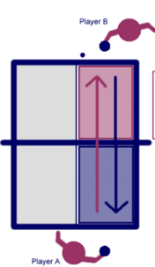 PracticeSet upPlayer B to feed the ball into player A using just one side of the table to begin with. This can vary from arm feeds to serves.Begin to vary the distance/speed of the feeds.10 successful feeds each then swap over.Use the task card to support further and provide additional challenge.PracticeSet upPlayer B to feed the ball into player A using just one side of the table to begin with. This can vary from arm feeds to serves.Begin to vary the distance/speed of the feeds.10 successful feeds each then swap over.Use the task card to support further and provide additional challenge.ApplicationSet upAllow for a game, first to 5 pointsWhere possible, encourage the use of a forehand topspinContinue to use the targets for additional challengeApplicationSet upAllow for a game, first to 5 pointsWhere possible, encourage the use of a forehand topspinContinue to use the targets for additional challengeResponsive adaptationsDevelopingAttempt regular serveProvide large targets to hitSecuringAttempt regular serveProvide large targets to hit and vary locationSpin evident at timesSecuringAttempt regular serveProvide large targets to hit and vary locationSpin evident at timesMasteringNormal serve to outwitProvide small targets to hit and vary location Spin evident and sometimes successfulProgress check questionsWhat are the key teaching points for a forehand topspin?Ready – Preparation – Contact – Follow throughWhy would you use this shot in a game situation?Outwit opponents/varied returnHow can you use this shot to outwit an opponent?Vary the distance/power/location of shotWhat are the key teaching points for a forehand topspin?Ready – Preparation – Contact – Follow throughWhy would you use this shot in a game situation?Outwit opponents/varied returnHow can you use this shot to outwit an opponent?Vary the distance/power/location of shotWhat are the key teaching points for a forehand topspin?Ready – Preparation – Contact – Follow throughWhy would you use this shot in a game situation?Outwit opponents/varied returnHow can you use this shot to outwit an opponent?Vary the distance/power/location of shotWhat are the key teaching points for a forehand topspin?Ready – Preparation – Contact – Follow throughWhy would you use this shot in a game situation?Outwit opponents/varied returnHow can you use this shot to outwit an opponent?Vary the distance/power/location of shotErrors or misconceptions to look out forHolding the bat incorrectlyAngle of the bat Timing of the shotPower of the shotPositioning and stanceHolding the bat incorrectlyAngle of the bat Timing of the shotPower of the shotPositioning and stanceHolding the bat incorrectlyAngle of the bat Timing of the shotPower of the shotPositioning and stanceHolding the bat incorrectlyAngle of the bat Timing of the shotPower of the shotPositioning and stanceLesson 3 - Forehand topspin down the line / cross table Close and away Do nowForehand topspinWhat are the key teaching points for a forehand topspin?Ready – Preparation – Contact – Follow throughWhy would you use this shot in a game situation?Outwit opponents/varied returnHow can you use this shot to outwit an opponent?Vary the distance/power/location of shotForehand topspinWhat are the key teaching points for a forehand topspin?Ready – Preparation – Contact – Follow throughWhy would you use this shot in a game situation?Outwit opponents/varied returnHow can you use this shot to outwit an opponent?Vary the distance/power/location of shotForehand topspinWhat are the key teaching points for a forehand topspin?Ready – Preparation – Contact – Follow throughWhy would you use this shot in a game situation?Outwit opponents/varied returnHow can you use this shot to outwit an opponent?Vary the distance/power/location of shotForehand topspinWhat are the key teaching points for a forehand topspin?Ready – Preparation – Contact – Follow throughWhy would you use this shot in a game situation?Outwit opponents/varied returnHow can you use this shot to outwit an opponent?Vary the distance/power/location of shotTeacher exposition(I do)Use the following task card to support with this lesson:Task cards\forehand topspin task card.docOpening the body up to change direction of the ballUse the following task card to support with this lesson:Task cards\forehand topspin task card.docOpening the body up to change direction of the ballUse the following task card to support with this lesson:Task cards\forehand topspin task card.docOpening the body up to change direction of the ballUse the following task card to support with this lesson:Task cards\forehand topspin task card.docOpening the body up to change direction of the ball                              Learning task     (We do / you do)                               Learning task     (We do / you do)                               Learning task     (We do / you do)                               Learning task     (We do / you do)                               Learning task     (We do / you do) PracticeSet upTask 1Player B feeds the ball to player APlayer A returns the ball cross table to a target (or straight if they are finding it too challenging)10 successful feeds each then swap over.Use the task card to support further and provide additional challenge.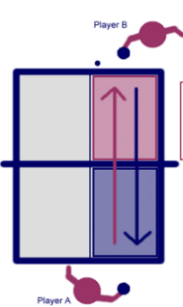 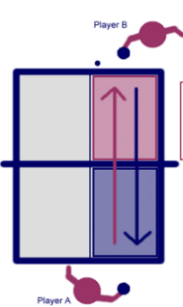 Task 2Both players A and B play a continuous rally down the one side of the table (could additionally move this to full table/diagonal).Maintain rally for 20 shots.PracticeSet upTask 1Player B feeds the ball to player APlayer A returns the ball cross table to a target (or straight if they are finding it too challenging)10 successful feeds each then swap over.Use the task card to support further and provide additional challenge.Task 2Both players A and B play a continuous rally down the one side of the table (could additionally move this to full table/diagonal).Maintain rally for 20 shots.PracticeSet upTask 1Player B feeds the ball to player APlayer A returns the ball cross table to a target (or straight if they are finding it too challenging)10 successful feeds each then swap over.Use the task card to support further and provide additional challenge.Task 2Both players A and B play a continuous rally down the one side of the table (could additionally move this to full table/diagonal).Maintain rally for 20 shots.ApplicationSet upGame/TournamentApplicationSet upGame/TournamentResponsive adaptationsDevelopingAttempt forehand shotChange direction of the ballSecuringAttempt forehand topspin with some successChange the direction of the ball to outwit an opponentSecuringAttempt forehand topspin with some successChange the direction of the ball to outwit an opponentMasteringUse forehand topspin with regular successOutwit opponents Progress check questionsWhat are the key teaching points for a forehand topspin?Ready – Preparation – Contact – Follow throughWhy would you use this shot in a game situation?Outwit opponents/varied returnHow can you use this shot to outwit an opponent?Vary the distance/power/location of shotWhat are the key teaching points for a forehand topspin?Ready – Preparation – Contact – Follow throughWhy would you use this shot in a game situation?Outwit opponents/varied returnHow can you use this shot to outwit an opponent?Vary the distance/power/location of shotWhat are the key teaching points for a forehand topspin?Ready – Preparation – Contact – Follow throughWhy would you use this shot in a game situation?Outwit opponents/varied returnHow can you use this shot to outwit an opponent?Vary the distance/power/location of shotWhat are the key teaching points for a forehand topspin?Ready – Preparation – Contact – Follow throughWhy would you use this shot in a game situation?Outwit opponents/varied returnHow can you use this shot to outwit an opponent?Vary the distance/power/location of shotErrors or misconceptions to look out forHolding the bat incorrectlyAngle of the bat Timing of the shotPower of the shotPositioning and stanceHolding the bat incorrectlyAngle of the bat Timing of the shotPower of the shotPositioning and stanceHolding the bat incorrectlyAngle of the bat Timing of the shotPower of the shotPositioning and stanceHolding the bat incorrectlyAngle of the bat Timing of the shotPower of the shotPositioning and stanceLesson 4 - Countering the topspin with a block shot Do nowForehand topspinHow do you change the direction of the ball?When is this shot used?How can you outwit an opponent with this shot?Forehand topspinHow do you change the direction of the ball?When is this shot used?How can you outwit an opponent with this shot?Forehand topspinHow do you change the direction of the ball?When is this shot used?How can you outwit an opponent with this shot?Forehand topspinHow do you change the direction of the ball?When is this shot used?How can you outwit an opponent with this shot?Teacher exposition(I do)Use the following task cards to support with this lesson:Task cards\forehand counterhit task card.docTask cards\backhand counterhit task card.docUse the following task cards to support with this lesson:Task cards\forehand counterhit task card.docTask cards\backhand counterhit task card.docUse the following task cards to support with this lesson:Task cards\forehand counterhit task card.docTask cards\backhand counterhit task card.docUse the following task cards to support with this lesson:Task cards\forehand counterhit task card.docTask cards\backhand counterhit task card.doc                              Learning task     (We do / you do)                               Learning task     (We do / you do)                               Learning task     (We do / you do)                               Learning task     (We do / you do)                               Learning task     (We do / you do) PracticeSet upPlayer B feeds the ball to player APlayer A returns the ball cross table to a target (or straight if they are finding it too challenging)Player B will be counterhit the ball upon the return10 successful feeds each then swap over.Use the task card to support further and provide additional challenge.PracticeSet upPlayer B feeds the ball to player APlayer A returns the ball cross table to a target (or straight if they are finding it too challenging)Player B will be counterhit the ball upon the return10 successful feeds each then swap over.Use the task card to support further and provide additional challenge.PracticeSet upPlayer B feeds the ball to player APlayer A returns the ball cross table to a target (or straight if they are finding it too challenging)Player B will be counterhit the ball upon the return10 successful feeds each then swap over.Use the task card to support further and provide additional challenge.ApplicationSet upGame/TournamentApplicationSet upGame/TournamentResponsive adaptationsDevelopingCan sometimes return a shot using a counterhitSecuringCan often return the ball using a counterhitSecuringCan often return the ball using a counterhitMasteringConsistently returning the ball using a counterhit and can use it in competitive situationsProgress check questionsWhat are the key teaching points for a block shot?Why would you use this shot in a game situation?Defensive How can you use this shot to outwit an opponent?Vary the distance/power/location of shotWhat are the key teaching points for a block shot?Why would you use this shot in a game situation?Defensive How can you use this shot to outwit an opponent?Vary the distance/power/location of shotWhat are the key teaching points for a block shot?Why would you use this shot in a game situation?Defensive How can you use this shot to outwit an opponent?Vary the distance/power/location of shotWhat are the key teaching points for a block shot?Why would you use this shot in a game situation?Defensive How can you use this shot to outwit an opponent?Vary the distance/power/location of shotErrors or misconceptions to look out forHolding the bat incorrectlyAngle of the bat Timing of the shotPower of the shotPositioning and stanceHolding the bat incorrectlyAngle of the bat Timing of the shotPower of the shotPositioning and stanceHolding the bat incorrectlyAngle of the bat Timing of the shotPower of the shotPositioning and stanceHolding the bat incorrectlyAngle of the bat Timing of the shotPower of the shotPositioning and stanceLesson 5 - Loop shot Do nowWhat is a loop shot?How can we use this shot to help us beat an opponent?What is a loop shot?How can we use this shot to help us beat an opponent?What is a loop shot?How can we use this shot to help us beat an opponent?What is a loop shot?How can we use this shot to help us beat an opponent?Teacher exposition(I do)Use the following task cards to support with this lesson:M:\PE\__The Sutton Academy PE department 2018\Schemes of learning and resources\Year 7 and 8 (KS3)\Table Tennis\Task cards\Loop shot.docxUse the following task cards to support with this lesson:M:\PE\__The Sutton Academy PE department 2018\Schemes of learning and resources\Year 7 and 8 (KS3)\Table Tennis\Task cards\Loop shot.docxUse the following task cards to support with this lesson:M:\PE\__The Sutton Academy PE department 2018\Schemes of learning and resources\Year 7 and 8 (KS3)\Table Tennis\Task cards\Loop shot.docxUse the following task cards to support with this lesson:M:\PE\__The Sutton Academy PE department 2018\Schemes of learning and resources\Year 7 and 8 (KS3)\Table Tennis\Task cards\Loop shot.docx                              Learning task     (We do / you do)                               Learning task     (We do / you do)                               Learning task     (We do / you do)                               Learning task     (We do / you do)                               Learning task     (We do / you do) PracticeSet upTask 1Player B feeds the ball to player APlayer A returns the ball cross table to a target (or straight if they are finding it too challenging)10 successful feeds each then swap over.Use the task card to support further and provide additional challenge.PracticeSet upTask 1Player B feeds the ball to player APlayer A returns the ball cross table to a target (or straight if they are finding it too challenging)10 successful feeds each then swap over.Use the task card to support further and provide additional challenge.PracticeSet upTask 1Player B feeds the ball to player APlayer A returns the ball cross table to a target (or straight if they are finding it too challenging)10 successful feeds each then swap over.Use the task card to support further and provide additional challenge.ApplicationSet upGame/TournamentApplicationSet upGame/TournamentResponsive adaptationsDevelopingAttempts to use a loop shot during controlled practiceSecuringAttempts to use a loop shot during a gameSecuringAttempts to use a loop shot during a gameMasteringIs successful at using a loop shot during a game to outwit an opponentProgress check questionsWhat are the key teaching points for a forehand topspin?Ready – Preparation – Contact – Follow throughWhy would you use this shot in a game situation?Make it difficult for opponent to return my shot with an attacking one and add extra spin to deceive the opponentHow can you use this shot to outwit an opponent?Vary the distance/power/location of shotWhat are the key teaching points for a forehand topspin?Ready – Preparation – Contact – Follow throughWhy would you use this shot in a game situation?Make it difficult for opponent to return my shot with an attacking one and add extra spin to deceive the opponentHow can you use this shot to outwit an opponent?Vary the distance/power/location of shotWhat are the key teaching points for a forehand topspin?Ready – Preparation – Contact – Follow throughWhy would you use this shot in a game situation?Make it difficult for opponent to return my shot with an attacking one and add extra spin to deceive the opponentHow can you use this shot to outwit an opponent?Vary the distance/power/location of shotWhat are the key teaching points for a forehand topspin?Ready – Preparation – Contact – Follow throughWhy would you use this shot in a game situation?Make it difficult for opponent to return my shot with an attacking one and add extra spin to deceive the opponentHow can you use this shot to outwit an opponent?Vary the distance/power/location of shotErrors or misconceptions to look out forHolding the bat incorrectlyAngle of the bat Timing of the shotPower of the shotPositioning and stanceHolding the bat incorrectlyAngle of the bat Timing of the shotPower of the shotPositioning and stanceHolding the bat incorrectlyAngle of the bat Timing of the shotPower of the shotPositioning and stanceHolding the bat incorrectlyAngle of the bat Timing of the shotPower of the shotPositioning and stance